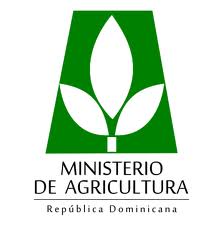 Ministerio de AgriculturaOficina de Libre Acceso a la Información Pública (OAI)Informe de Gestión y Estadísticas Consolidado Enero - Diciembre 2016Santo Domingo, D. N.Enero, 2017Índice IntroducciónLa Oficina de Libre Acceso a la Información Pública del Ministerio de Agricultura dando cumplimiento a la Ley No. 200-04 de Libre Acceso a la Información Pública, al Artículo 10 del reglamento de aplicación 130-05, a la Resolución No. 3-2012 de la Dirección General de Ética e Integridad Gubernamental (DIGEIG) y a la Resolución No. 22-2013 del Señor Ministro de Agricultura, que establece  la Matriz de Responsabilidad Informacional de este Ministerio, presenta el informe de gestión, así como las estadísticas de las actividades ejecutadas en el año 2016 por la Oficina.Solicitudes de información de ciudadanosEn el año 2016 se recibió un total de 88 solicitudes de información, de las cuales se respondieron 72 solicitudes exitosamente dentro del plazo que contempla la Ley 200-04, seis (6) solicitudes fueron remitidas a otras instituciones competentes conforme lo estipula el Artículo 16 del Reglamento 130-05, dos (2) solicitudes fueron rechazadas conforme al Artículo 17 del Reglamento 130-05. Se hizo uso de la prórroga excepcional en ocho (8) casos.Consultas de información En el año 2016 se recibió un total de 145 consultas de información, de las que se respondieron exitosamente 128 consultas y diecisiete (17) fueron remitidas a otras instituciones competentes para ser atendidas. Sistema 311 de Atención Ciudadana (Quejas, Reclamaciones y Sugerencias)En el año 2016, en el Sistema 311 de Atención Ciudadana fueron introducidas ocho (8) reclamaciones, dos (2) quejas, cero (0) sugerencias y cero (0) denuncias.  De los diez (10) casos introducidos, nueve (9) fueron resueltos exitosamente y uno (1) esta pendientes de completar.Actividades realizadas por la Oficina de Acceso a la InformaciónEn el año 2016 se ejecutó una serie de actividades con el objetivo de continuar fortaleciendo la estructura, organización y flujo de información de la oficina, con la finalidad de ofrecer un servicio de calidad superior a los ciudadanos, así como mantener actualizado el Portal de Transparencia del Ministerio.  Entre las principales actividades se pueden citar las siguientes:Preparación Informes trimestrales de gestión y estadísticas.Recepción y tramitación de las solicitudes de información de los ciudadanos.Gestión y seguimiento continuo a las solicitudes de información remitidas a los Departamentos correspondientes.Búsqueda, revisión y publicación en el Portal de Transparencia de las informaciones descritas en la Matriz de Responsabilidad Informacional del Ministerio.Establecimiento de matriz para revisión y seguimiento a la entrega de informaciones por los Departamentos responsables.Registro, atención, gestión y respuesta a las consultas de información. Participación de la Responsable de Acceso a la Información en Comités y Comisiones del Ministerio de AgriculturaEn el año 2016, la Responsable de Acceso a la Información, como miembro del Comité de Compras y Contrataciones participó en veintinueve (29) reuniones de este Comité.De igual forma, como miembro de la Comisión de Ética Pública del Ministerio participó en doce (12) reuniones de esta Comisión.Como miembro de la Comisión para las Normas de Control Interno (NCI), participó en once (11) reuniones de esa Comisión. Participación en Eventos y Reuniones de la Responsable de Acceso a la InformaciónConsulta junto a sociedad civil para la identificación de proyectos o iniciativas para la elaboración del Tercer Plan de Acción ante la Alianza Gobierno Abierto, Dirección General de Ética e Integridad Gubernamental (DIGEIG), 8 de marzo 2016.Reunión Mesa de Justicia para la identificación de proyectos o iniciativas para la elaboración del Tercer Plan de Acción ante la Alianza Gobierno Abierto, Dirección General de Ética e Integridad Gubernamental (DIGEIG), 1 de abril 2016.Consulta y Elaboración Tercer Plan de Acción ante la Alianza Gobierno Abierto, Dirección General de Ética e Integridad Gubernamental (DIGEIG), 7 de abril 2016.Conferencia Internacional y Panel de Datos Abiertos, Dirección General de Ética e Integridad Gubernamental (DIGEIG), 26 de abril 2016.Conferencia sobre Ley de Protección de Datos Personales y el Derecho de Acceso a la Información, Dirección General de Ética e Integridad Gubernamental (DIGEIG), 30 de junio 2016.Presentación final compromisos asumidos en Segundo Plan de Acción Gobierno Abierto 2014-2016, Dirección General de Ética e Integridad Gubernamental (DIGEIG), 6 de julio 2016.Acto de rendición de cuentas de la Dirección General de Compras y Contrataciones Públicas, Dirección General de Compras y Contrataciones Públicas, 10 de agosto 2016.Presentación Portal Vigilantes.do, Oxfam Dominicana, 25 de agosto 2016.Impacto de la Protección de Datos Personales frente a la actividad estatal en el marco de la Ley 200-04, Dirección General de Ética e Integridad Gubernamental (DIGEIG), 13 de septiembre 2016.Jornada de promoción de Acceso a la Información Pública para conmemorar Dia Internacional del Derecho a Saber, Ministerio de Agricultura, 26 de septiembre 2016.Los Datos Abiertos como una oportunidad para los desafíos de la Administración Pública, Dirección General de Ética e Integridad Gubernamental (DIGEIG), 19 de octubre 2016.Presentación final del Portal Único de Solicitud de Acceso a la Información (SAIP). Dirección General de Ética e Integridad Gubernamental (DIGEIG), 2 de noviembre 2016.Taller Práctico para RAIs del Portal Transaccional de Compras y Contrataciones, Dirección General de Compras y Contrataciones Públicas, 15 de noviembre 2016.